КГУ "Береговая средняя общеобразовательная школа"отдела образования района ТереңкөлУправления образовани  Павлодарской области.Поурочный план или краткосрочный пландля педагога организаций среднего образования№89 Нахождение пределов. Первый замечательный пределСОР № 8 «Предел функции и непрерывность» (тема урока)Ход урокаРаздел10.3В Предел функции и непрерывность10.3В Предел функции и непрерывностьФИО педагогаАльмухамбетова Слушаш БазылшайыковнаАльмухамбетова Слушаш БазылшайыковнаДата:Класс:Количество присутстующих:Количество отсутствующих:Тема урока:Нахождение пределов. Первый замечательный пределСОР № 8 «Предел функции и непрерывность»Нахождение пределов. Первый замечательный пределСОР № 8 «Предел функции и непрерывность»Цели обучения в соответствии с учебной программой10.4.1.15 - вычислять пределы, применяя первый замечательный предел;10.4.1.15 - вычислять пределы, применяя первый замечательный предел;Цели урокаУчащиеся могут:-вычислять пределы,применяя первый замечательный предел.Учащиеся могут:-вычислять пределы,применяя первый замечательный предел.Этап урока/Время Действия педагогаДействия ученикаОцениваниеРесурсыНачало урока2 мин3 минI.Организационный момент:Психонатсрой класса,  проверка домашнего заданияСлайд№1Начало урока2 мин3 минII.Актуализация знаний1.  Какая функция называется непрерывной в точке?  2. Какая функция называется непрерывной на отрезке?  3.  Если функции и непрерывны в точке а, то что можно сказать о их сумме, произведении и о частном? 4.  Что вы можете сказать  о непрерывнострациональной функции?    5 . Что вы можете сказать о непрерывности дробно – рациональной функции? 6.   Какими свойствами обладают непрерывные функции? Отвечают на вопросыКомментарии учителя Слайд №2Середина урока7 мин5 мин20 минIII. Изучение нового материалаПервый замечательный предел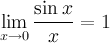 Определение: Предел отношения синуса к его аргументу равен единице в случае, когда аргумент стремится к нулю.Пример1:Найти предел 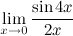 Решение: Воспользуемся заменой и первым замечательным пределом.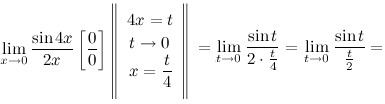 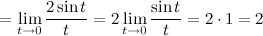 Пример 2:Найти предел 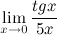 Решение: Разложим тангенс на синус и косинус и воспользуемся свойствами пределов.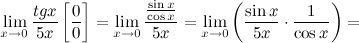 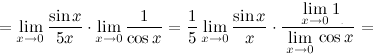 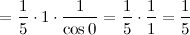 Пример 3:Вычислить предел 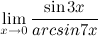 Решение: Получим неопределенность, сделаем замену. При : , 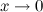 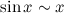 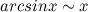 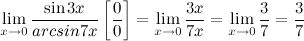 Следствия из первого замечательного предела1°   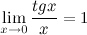 2°   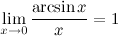 3°   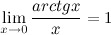 4°   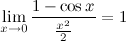 Просмотр видеоhttps://youtu.be/DqRWgnw4l6c слайд №3Слайд№4Слайд №7Середина урока7 мин5 мин20 минIV.Практическая работаВычислите пределы:1.     5. 2.    6. 3. 4. Работа в парахвзаимооцениваниеСлайд №11Середина урока7 мин5 мин20 минV.СОР№81 ВАРИАНТ1. Найдите значение предела: а) ;            b) 2. Вычислите значение предела:3. Дана функция а)Запишите уравнение вертикальной асимптоты. b) С помощью выделения целой части, найдите уравнение наклонной асимптоты. c) Используя предел, покажите, что Вы верно нашли наклонную асимптоту.4. Известно, что и Определите, будут ли следующие функции непрерывными в точке 3:a) ;b) 2 ВАРИАНТ1. Найдите значение предела: а) ;            b) 2. Вычислите значение предела:3. Дана функция а)Запишите уравнение вертикальной асимптоты. b) С помощью выделения целой части, найдите уравнение наклонной асимптоты. c) Используя предел, покажите, что Вы верно нашли наклонную асимптоту.4. Известно, что и Определите, будут ли следующие функции непрерывными в точке 4:a) ;b) 3 ВАРИАНТ1. Найдите значение предела: а) ;            b) 2. Вычислите значение предела:3. Дана функция а)Запишите уравнение вертикальной асимптоты. b) С помощью выделения целой части, найдите уравнение наклонной асимптоты. c) Используя предел, покажите, что Вы верно нашли наклонную асимптоту.4. Известно, что и Определите, будут ли следующие функции непрерывными в точке 3:a) ;b) 4 ВАРИАНТ1. Найдите значение предела: 2а) ;            b) 2. Вычислите значение предела:3. Дана функция а)Запишите уравнение вертикальной асимптоты. b) С помощью выделения целой части, найдите уравнение наклонной асимптоты. c) Используя предел, покажите, что Вы верно нашли наклонную асимптоту.4. Известно, что и Определите, будут ли следующие функции непрерывными в точке 1:a) ;b) Самостоятельная работаПроверяет учительКарточки Конец урока2 мин1 минVI. Рефлексия. Организует систематизацию и обобщение совместных достижений. Проводит рефлексию.- что для вас было трудным на уроке?- что далось вам без труда?- какие вопросы есть по данному уроку?Подводят итог урокаКонец урока2 мин1 минVII. Домашнее задание№6.14-6.15Записывают домашнее задание в дневниках